Střední odborné učiliště DAKOL, s.r.o., 735 72 Petrovice u Karviné 570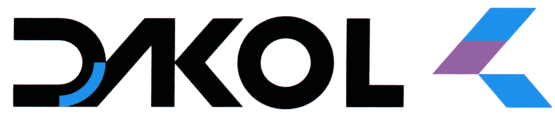 NOVÝ ČTYŘLETÝ MATURITNÍ OBOR!!!REPRODUKČNÍ GRAFIK PRO MÉDIA (model L0 + H)34-53-L/01výuka Havířov, Orlová, Petrovice u KarvinéSTUDENTI PLATÍ ŠKOLNÉBONUS!!!Prospěchové stipendium dle studijních výsledkůMožnost získání řidičského průkazu skupiny „B“ za zvýhodněnou cenuŽák na konci 3. ročníku studia získá, po vykonání závěrečné zkoušky, výuční list oboru 34-53-H/01 Reprodukční grafik.Podmínky pro přijetí - úspěšné ukončení povinné školní docházky, zdravotní způsobilost, splnění podmínek přijímacího řízení. Obor je zaměřen naovládání polygrafické techniky a technologií, přípravu a zpracování výrobkůzpracování rukopisů, sazby textů, tvoření výtvarných návrhůreprodukce obrázkových předloh a montáže prostřednictvím počítačové technikypoužití vhodných výrazových prostředků, materiálů, textů, grafického designugrafickou úpravu tiskovin a webdesign, estetické principypřenos a šíření textových a obrázkových informací, orientaci ve výtvarných grafických technikách, výrazových možnostech barev a světlaAbsolvent ovládánejrůznější grafické programové vybavení: Adobe CS4 (Illustrator, Photoshop, InDesign, Acrobat Professional), CorelDRAW a dalšítechnologickou přípravu textových a obrazových podkladů, tvorba webdesignuvytvářet vhodný design výrobků (např. letáků, oznámení, knih, novin a časopisů)základní principy tisku, speciální polygrafické techniky a grafickou úpravu tiskovinkreativní přístup při přípravě tiskovinUplatnění absolventůAbsolventi oboru se mohou uplatnit jako produkční při výrobě časopisů, knih a reklamních materiálů, v pozici vedoucích ve středně velké tiskárně. Dále ve vydavatelstvích, nakladatelstvích, grafických ateliérech případně v oblasti webdesignu.Možnosti dalšího vzděláváníPo úspěšném vykonání maturitní zkoušky mohou absolventi pokračovat ve studiu na vysokých školách v polygrafických oborech, případně na vyšších odborných školách v oborech grafického zpracování tiskovin. Učební plán                        34-53-L/01 REPRODUKČNÍ GRAFIK PRO MÉDIAInformace: tel.: 595 391 036, 595 391 024, fax: 595 391 037e-mail: pradkova.alena@dakol-karvina.czwww.dakol-karvina.czKategorie a názvy vyučovacích předmětůPočet týdenních vyučovacích hodin
v ročníkuPočet týdenních vyučovacích hodin
v ročníkuPočet týdenních vyučovacích hodin
v ročníkuPočet týdenních vyučovacích hodin
v ročníku1. Předměty povinného základu1.2.3.4.celkemČeský jazyk22228Anglický jazyk 334414Občanská nauka11215Matematika322310Fyzika2---2Chemie111-3Literární výchova11125Tělesná výchova22228Informační technologie11114Konverzace v AJ*/ Matematický seminář*---22Ekonomika111-3Odborné kreslení211-4Polygrafické materiály11114Technologie22228Všeobecná polygrafie22228Odborný výcvik612121040Celkem povinného základu30323432128